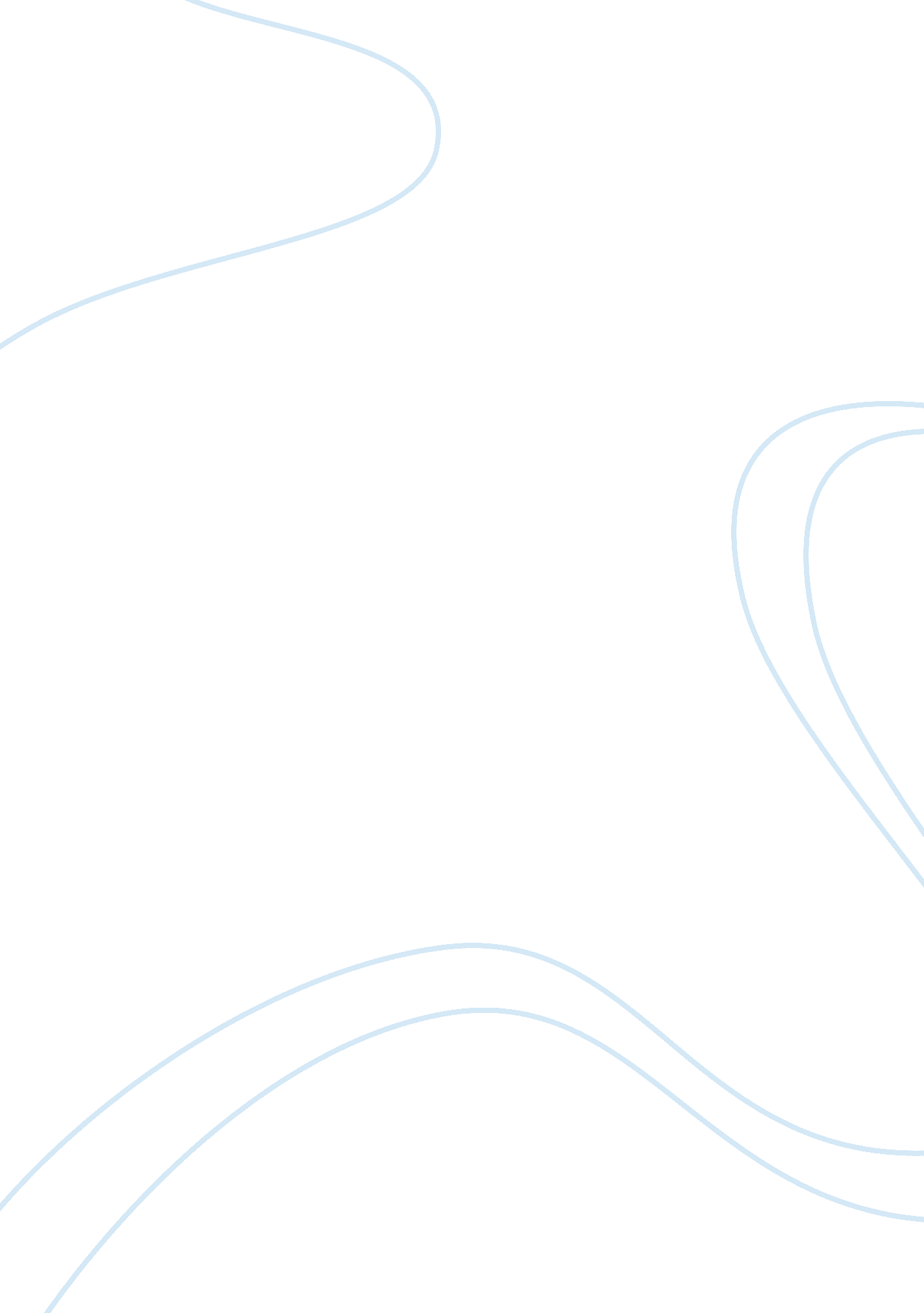 Music concert report assignment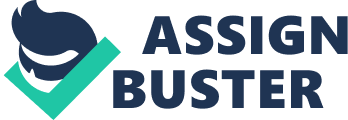 The meter was % and the dynamic was mezzo forte. Following Passions, Elizabeth Whimper, a soprano, performed Somebody, Somewhere from The Most Happy Fell by Frank Lesser of the 20th century. This piece had a melody and a meter of 4/4. There was sonata and the piece was pianissimo due to its softness. The third performance was by Fawn Augusta on the piccolo, and Attacks Gewgaw on the piano. They performed Concerto for Piccolo and Orchestra, Pop, 50: l. Andante Common composed by Lowell Liebermann in the 20th century. There was a harmony and a theme. There was also a meter of 2/4 and he piece was fortissimo. The next piece was a piece from Paul Read, called Suite from the Victorian Kitchen; l. Prelude. This was written in the 20th century and had a meter of 2/4. I found this piece to be pianissimo for its soft sounds. As well as having a harmony and variation. The fifth performance was by Strains Alienable; she performed Wedding Day at Dreadnought, by Depraved Grief on the piano. This piece is from the Romantic period. It was written in 1896 as a memorial of the 25th wedding anniversary of Grief and his wife. Depraved was a Norwegian composer and a pianist. The dynamics of this piece is mezzo piano. I found this piece to be mezzo piano due to its moderate softness. The meter seemed to be %, and it had a melody. I distinguished the form as variation. The sixth piece performed was Gig IL sole deal Gang performed by François Begging on the bass, and Dry. Maria Asterisked on the piano. The composer of this piece is Alexandra Scarlatti. It was written in the Baroque period. Scarlatti was an Italian Baroque composer; he was famous for his operas and chamber cantatas. The dynamic of this piece was mezzo forte. This is because of its moderate loudness. I found the meter to be 4/4, as well as an absent form. The next performer was Alexander A. Costa playing the trombone, with Attacks Gewgaw on the piano. Together they performed Concerto for Trombone: l. Allegro vice, and II. Andante cantabile. This piece is from the Romantic period and was composed by the Russian composer, Nikolas Rims Karaoke. The dynamics was mezzo piano, with a meter of%. There was a harmony, and the piece was in the form of sonata. The eighth performer was Cattily Tougher on the tenor saxophone, and Attacks Gewgaw on the piano. They performed Contest Caprice composed by Leroy Astronomy. This piece is from the 20th Century. This piece had a 4/4 meter and had a Music Concert Report By Nolan slight theme to the piece as well. Next, Ben Holland (flute), and Attacks Gewgaw (piano) performed Andante in C Major for Flute and Piano. Wolfgang Amadeus Mozart composed this piece in the Classical period. This piece contained a melody and harmony, as well as variations. There was a meter of 2/4 and had dynamics of mezzo piano. The tenth performance was How Could I Ever Know? From The Secret Garden. This piece was composed by Lucy Simon in the 20th Century and performed at KICK by Rehab Roth (soprano), and Dry. Maria Associates (piano). This piece is. I distinguished the dynamics as mezzo forte, with a 2/4 meter. There was melody and harmony in this piece, along with sonata. For the next piece, Eric Papa on the clarinet, and Astute Gewgaw on the piano performed Cantonment. Gabriel Pierre composed this piece in the Romantic period. There was a melody and theme, along with the dynamics of forte, and a % meter. Laura Carelessly performed the twelfth piece on the flute. She performed Partial in A Minor; Bourne Angles. Johann Sebastian Bach composed this piece in the Classical period. There was a meter of 4/4, as well as the dynamics of mezzo forte. A melody was present along with sonata and theme. Last but not least, Colic Sector brought down the house on the piano with his performance of FRR©d©rich Chopping Revolutionary Etude. Chopin composed this piece in the Romantic era. It had a melody and sonata. The meter is 4/4 and I distinguished the dynamic as forte. In conclusion, the Student Recital Ill at Kowtows University was an enjoyable evening full of great music along with intellectually stimulating experiences of music that I would not have listened to if not for this assignment. 